

Adult Psychiatry Learning and Development Plan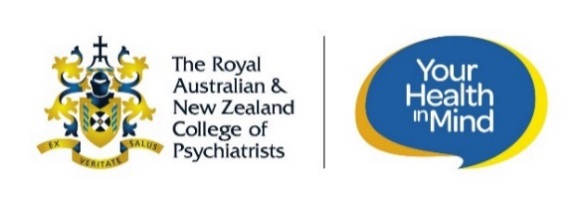 For trainees and Fellows completing the Certificate of Advanced Training in Adult Psychiatry. A learning and development plan should be agreed and submitted to your DOAT at the start of training and revised thereafter as needed, e.g. after one year.PLAN FOR TRAINING POSTSSet out your overall plan for the two FTE years of Adult Certificate training, as far as you can currently determine. Full details of rotations are not required, but where you can, put the post's name and type, and roughly the order in which you plan to complete these. Note that listing these planned posts does not result in the positions being allocated. State if you'll be working full-time or part-time.  EPA PLANThe adult psychiatry EPAs are listed below (and are available on the Certificate of Advanced Training in Adult Psychiatry web page). List the ones that you plan or hope to achieve. In general eight Stage 3 Adult EPAs are required across the two years (two per 6 month FTE rotation) with the following exception:If a trainee undertakes a prospectively approved 6-month FTE elective rotation in another clinical area of practice, they must attain the EPAs relevant to that area of practice, e.g. if undertaking a forensic psychiatry rotation, the trainee must attain two forensic psychiatry EPAs. (i.e. the trainee will attain six adult psychiatry EPAs and two EPAs from the other clinical area of practice.)
For Trainees: TRAINING OBJECTIVES DURING THE TWO YEARS OF ADULT CERTIFICATE TRAINING* Recently graduated fellows may choose to continue attending the local formal educational program. Or fellows-in-training may  
  elect to undertake a self-directed learning program, approved by their DOAT. LOCAL DIRECTOR OF ADVANCED TRAINING DECLARATIONI confirm that the proposed learning plan is appropriate for training in the Certificate of Adult Psychiatry. It contains:an appropriate plan for clinical attachments – i.e.  the breadth of training intended, as far as can be determined at this point.appropriate educational goals.RANZCP ID..............................................................................................................................................................Trainee name................................................................................................................................................................Training program................................................................................................................................................................Local Director of Advanced Training................................................................................................................................................................Learning plan timeframeFrom ……………………...To …………………… (month & year)Mandatory Adult Stage 3 EPAs 
(select 3-5 of these, noting that Stage 3 Adult EPAs 3 and 6 cannot be selected if already achieved in Stage 2.)Mandatory Adult Stage 3 EPAs 
(select 3-5 of these, noting that Stage 3 Adult EPAs 3 and 6 cannot be selected if already achieved in Stage 2.)EPA3: Treatment-refractory disordersEPA5: Families and/or carersEPA6: Physical comorbidity 3EPA8: Adult leadership skillsEPA9: First presentationElective Adult Stage 3 EPAs: 
(Select the remaining required Adult EPAs below)Elective Adult Stage 3 EPAs: 
(Select the remaining required Adult EPAs below)EPA1: Teach and superviseEPA2: Collaborative risk assessmentEPA4: Recovery and rehabilitationEPA7: Report to a tribunal EPA10: Comorbid intellectual/developmental disabilityEPA11: TelehealthEPA12: Cultural and linguistic diversityEPA13: Medicolegal (civil) assessment EPA14: Anorexia nervosa 3EPA15: Bulimia nervosa 3EPA16: Postpartum mental illness 3EPA17: Psychiatric disorders in pregnancy 3EPA18: Epilepsy and mental illness 3EPA19: Acquired brain injury 3If an elective rotation is planned, list the 2 planned EPAs from the other Area of Practice: If a Stage 2 Psychotherapy EPA is to be completed in Stage 3, note it below. This will be required in addition to the mandatory two Stage 3 EPAs needed per rotation.Structured psychotherapy cases:Provide brief details about the rotations planned in which you hope to complete the 4 required structured therapy cases, , and in which modalities if you can determine this. Note that the 4 Adult Certificate cases are in addition to the 3 required for Fellowship Stage 3 training. Briefly say how you expect to arrange supervision for these cases.Mandatory Formulations:Provide a brief plan regarding the 10 Formulations you are required to complete across the 2 years, e.g. which diagnostic categories of these are you likely to do during which rotations in your plan? Participation in two committees or planning groups:Provide brief details regarding which Committees or Planning Groups you hope to take part in across the 2 years, or if unsure, say how you plan to explore how to get this experience.Formal Teaching Program or Self-Directed Learning:Describe programs, modules or course you will be undertaking across this year. If there's a local formal educational program, state that you'll do this. If there's no local formal educational program, put the details of a self-directed learning program in a separate document for your DOAT to approve. See the Adult Syllabus Guideline for ideas about what to include.*Other/Personal Training objectives across this year:(Note any other training objectives planned, and general Fellowship requirements that you will be completing alongside Adult Certificate training, such as the major College assessments or the Leadership & Management requirement.)Local Director of Advanced Training signature..........................................................................................................................................................................................RANZCP ID …………...……Date ………………………...